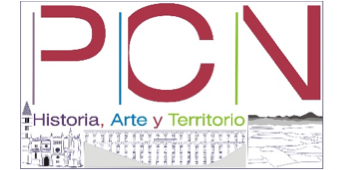 PROGRAMA DE DOCTORADO EN PATRIMONIO CULTURAL Y NATURAL. HISTORIA ARTE Y  TERRITORIOPUBLICACIONES ADMITIDAS POR EL PROGRAMA DE DOCTORADO PARA ACREDITAR LA CALIDAD DE LAS TESIS DOCTORALESArtículos publicados en revistas indexadas en alguno de los siguientes índices y Bases de datos:JCR (Journal Citation Reports, Social Sciences, Science, and Emerging Sources Citation Index);Arts and Humanities Citation Index;Scimago Journal Rank (SJR);European Reference Index for the Humanities and Social Sciences (ERIH Plus);ScopusMIARRevistas certificadas por la ANEP/FECYT (categorías A+, A y B); Latindex (que cumpla al menos 30 criterios)Libros o capítulos de libro publicados en una editorial indexada en Scholarly Publisher Indicators.Comunicaciones a congresos que estén publicadas en Actas que respondan a criterios de calidad equiparables a los exigidos para las revistas científicas y para los libros detallados anteriormente.